Figura 1.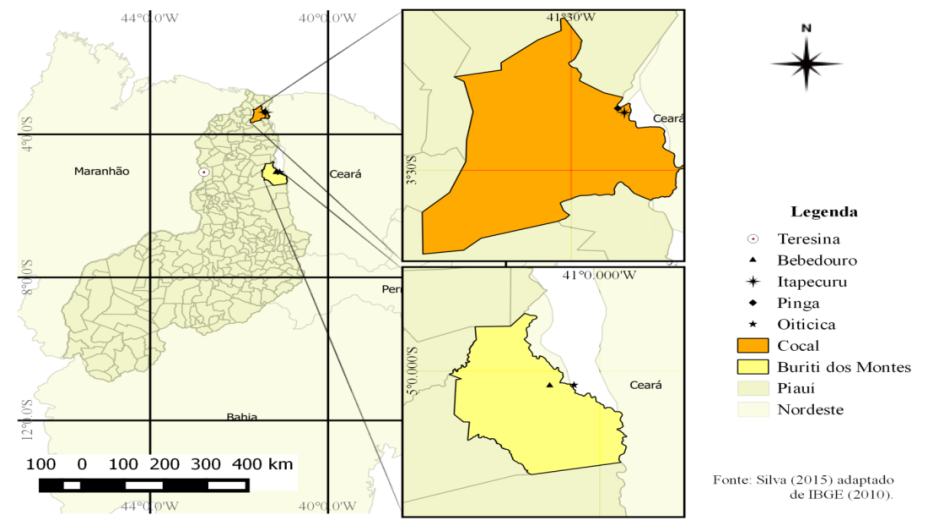 Figura 2. Figura 3 e Figura 4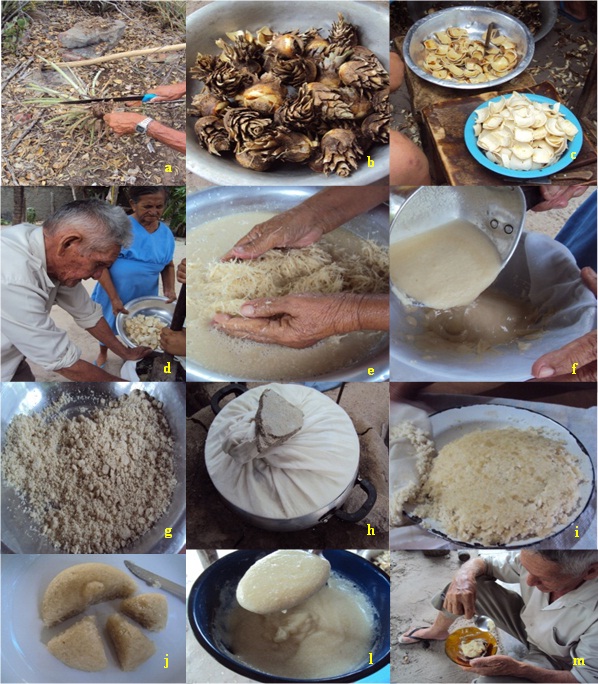 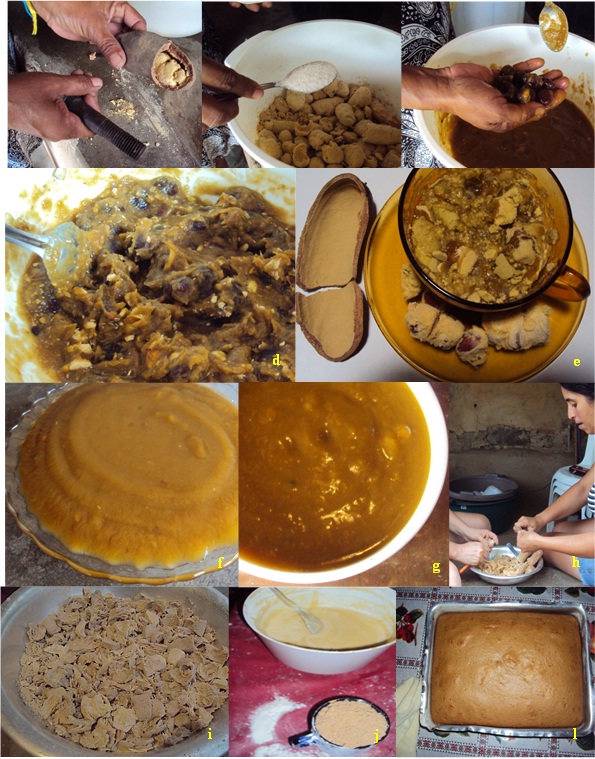 Figura 5 e Figura 6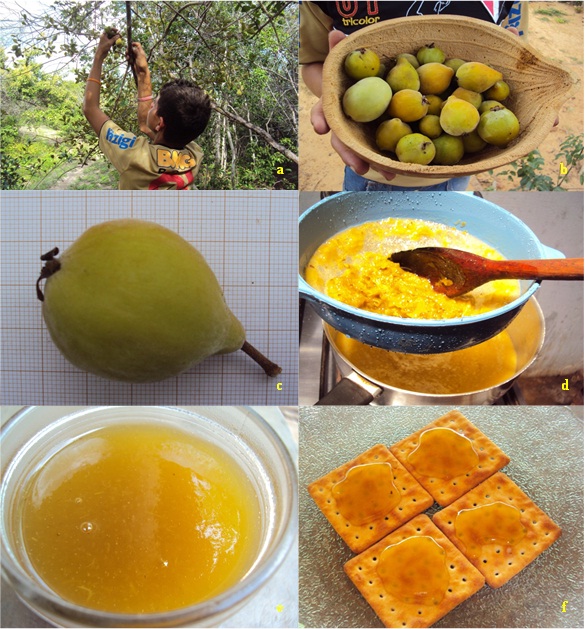 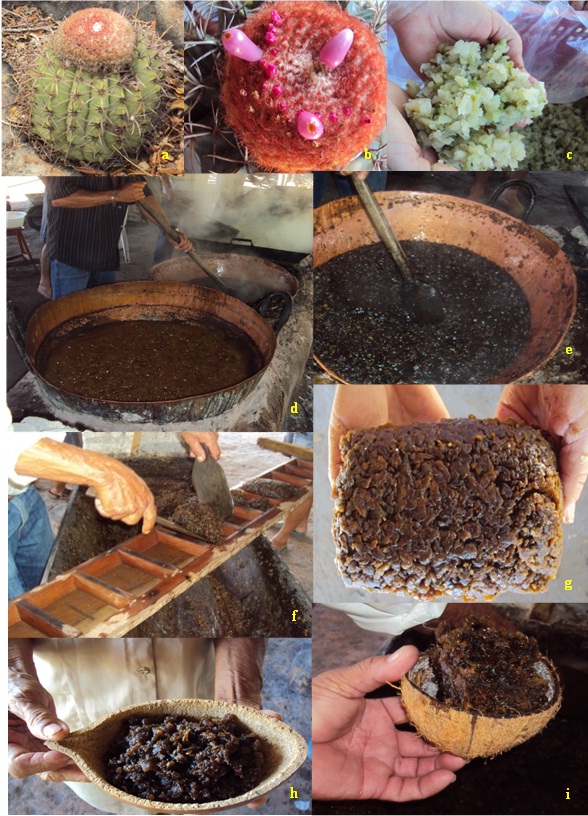 Figura 7 e Figura 8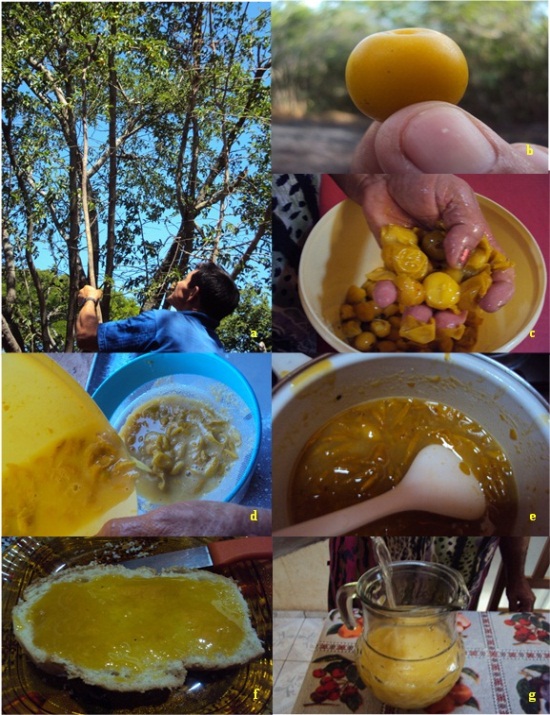 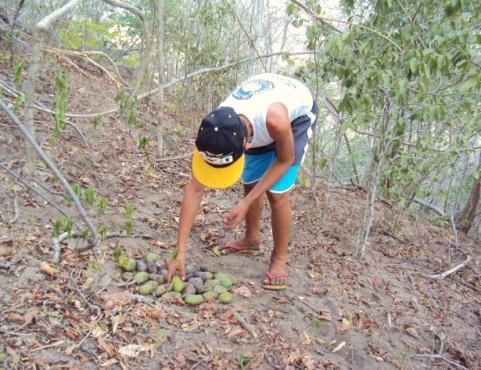 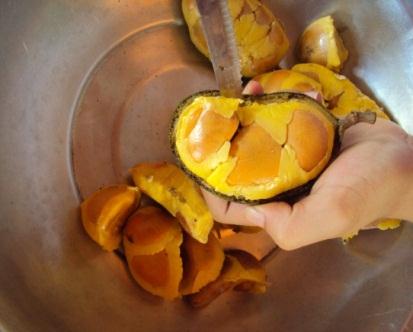 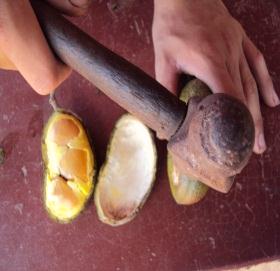 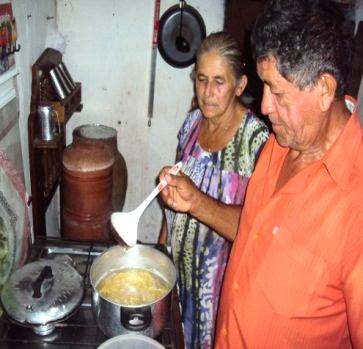 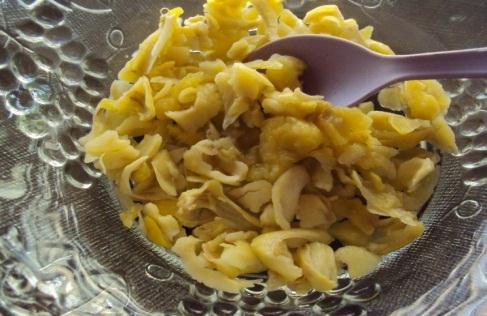 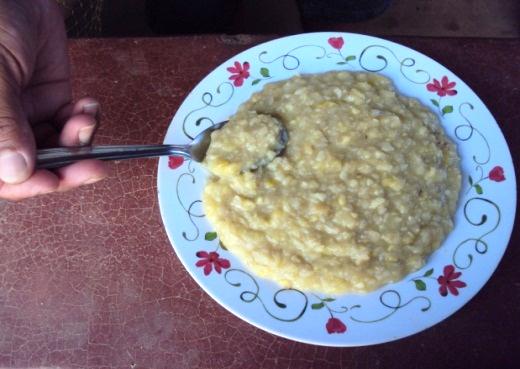 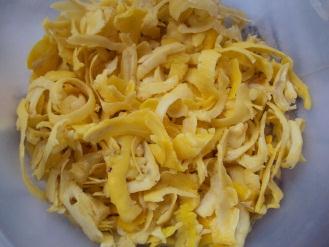 Figura 9.                               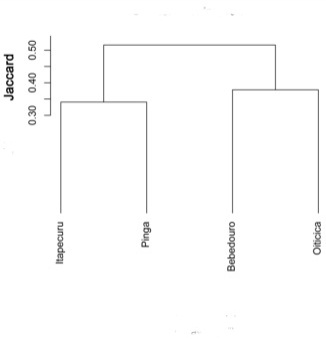 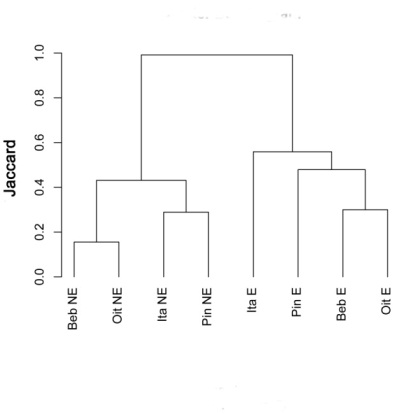 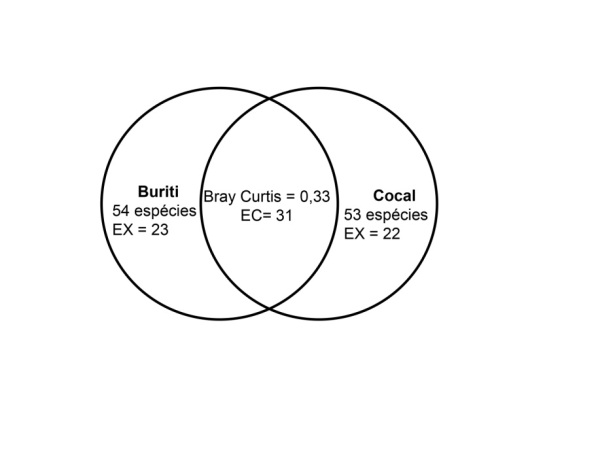 